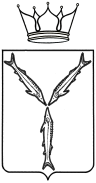 МИНИСТЕРСТВО МОЛОДЕЖНОЙ ПОЛИТИКИ И СПОРТА САРАТОВСКОЙ ОБЛАСТИП Р И К А Зот  25.06.2019  № 341г. СаратовО присвоении спортивных разрядовВ соответствии с разрядными нормами и требованиями Единой всероссийской спортивной классификации, административным регламентом по предоставлению министерством молодежной политики, спорта и туризма Саратовской области государственной услуги «Присвоение спортивных разрядов (кандидат в мастера спорта и I спортивный разряд) и квалификационной категории «Спортивный судья первой категории» утвержденным приказом № 287 от 15 августа 2012 года и на основании представленных документовПРИКАЗЫВАЮ:Присвоить спортивный разряд «Кандидат в мастера спорта»:Присвоить I спортивный разряд:Подтвердить спортивный разряд «Кандидат в мастера спорта»:Подтвердить I спортивный разряд:Контроль за исполнением настоящего приказа возложить на первого заместителя министра А.А. Абрашина.Министр                                                                                                              А.В. Абросимов№ п/пФ.И.О.Вид спортаУчреждение, организация1.Ванину Ивану АлександровичубоксСРОО «Федерация бокса Саратовской области»2.Илиманову Руслану ЭркиновичубоксСРОО «Федерация бокса Саратовской области»3.Кузнецову Евгению ВладимировичубоксСРОО «Федерация бокса Саратовской области»4.Шафееву Рамису РашидовичубоксСРОО «Федерация бокса Саратовской области»5.Юханову Илье ОлеговичубоксСРОО «Федерация бокса Саратовской области»6.Авдееву Александру ВладимировичуфехтованиеСРОО «Федерация фехтования Саратовской области»7.Качалову Михаилу АлександровичуфехтованиеСРОО «Федерация фехтования Саратовской области»8.Маматханову Гаджи Магомедовичуспортивная борьбаОО «Саратовская областная федерация спортивной борьбы»9.Кучеренко Анастасии ДмитриевнеплаваниеСРОО «Федерация плавания»10.Пшеничникову  Кириллу АлексеевичуплаваниеСРОО «Федерация плавания»11.Феневой Софье ВитальевнеплаваниеСРОО «Федерация плавания»12.Горкавченко Валерию Владимировичулегкая атлетикаСРОО «Региональная спортивная федерация легкой атлетики»13.Митрофановой Арине Михайловнелегкая атлетикаСРОО «Региональная спортивная федерация легкой атлетики»14.Свердловой Александре Максимовнелегкая атлетикаСРОО «Региональная спортивная федерация легкой атлетики»15.Ахлестину Валерию Леонидовичуавиамодельный спортРО ООО «Федерация авиамодельного спорта России» по Саратовской области16.Гафарову Эльдару РашадовичутриатлонОО «Саратовская областная федерация триатлона»17.Догадину Артёму РомановичутриатлонОО «Саратовская областная федерация триатлона»18.Мирскову Сергею СергеевичутриатлонОО «Саратовская областная федерация триатлона»19.Соловьеву Владимиру ДмитриевичутриатлонОО «Саратовская областная федерация триатлона»20.Топчишвилли Георгию МамуковичутриатлонОО «Саратовская областная федерация триатлона»21.Храмову Дмитрию МаксимовичутриатлонОО «Саратовская областная федерация триатлона»22.Чадаеву Даниилу АртёмовичутриатлонОО «Саратовская областная федерация триатлона»23.Клепиковой Алёне АнатольевнедартсСРФСОО «Федерация дартс»24.Фисенко Борису ВикторовичудартсСРФСОО «Федерация дартс»25.Бегишеву Дмитрию Алексеевичуспортивная гимнастикаСРОО «Федерация спортивной гимнастики Саратовской области»26.Колиниченко Павлу Андреевичуспортивная гимнастикаСРОО «Федерация спортивной гимнастики Саратовской области»27.Кривасовой Елизавете Викторовнеспортивная гимнастикаСРОО «Федерация спортивной гимнастики Саратовской области»28.Ломакиной Юлии Андреевнеспортивная гимнастикаСРОО «Федерация спортивной гимнастики Саратовской области»29.Марусеву Илье Алексеевичуспортивная гимнастикаСРОО «Федерация спортивной гимнастики Саратовской области»30.Никитину Вадиму Валентиновичурыболовный спортРОО «Федерация рыболовного спорта Саратовской области»31.Цыганову Алексею Андреевичувертолетный спортРОСО «Федерация вертолетного спорта России»32.Гусейнову Джамалутдину Магомедрамазановичусмешанное боевое единоборствоСРФСОО «Федерация смешанного боевого единоборства»33.Копчекчи Ксении Александровнеспортивный туризмСООО «Саратовская областная федерация спортивного туризма»34.Носову Даниле Александровичуспортивный туризмСООО «Саратовская областная федерация спортивного туризма»35.Райкину Сергею Алексеевичуспортивный туризмСООО «Саратовская областная федерация спортивного туризма»36.Сухоловской Ульяне Игоревнеспортивный туризмСООО «Саратовская областная федерация спортивного туризма»37.Ионову Анатолию ДмитриевичусамбоСРОО «Спортивная федерация самбо Саратовской области»38.Караханяну Ашоту ВалерьевичусамбоСРОО «Спортивная федерация самбо Саратовской области»39.Никонорову Тимуру СергеевичусамбоСРОО «Спортивная федерация самбо Саратовской области»40.Болотину Сергею СергеевичугандболСРОО «Федерация гандбола»41.Шаркову Михаилу ОлеговичугандболСРОО «Федерация гандбола»№ п/пФ.И.О.Вид спортаУчреждение, организация1.Ковалеву Ивану ВладимировичуплаваниеСРОО «Федерация плавания»2.Блиновой Анастасии Сергеевнелегкая атлетикаСРОО «Региональная спортивная федерация легкой атлетики»3.Будниковой Анастасии Павловнелегкая атлетикаСРОО «Региональная спортивная федерация легкой атлетики»4.Говорковой Вите Сергеевнелегкая атлетикаСРОО «Региональная спортивная федерация легкой атлетики»5.Голуб Лилии Олеговнелегкая атлетикаСРОО «Региональная спортивная федерация легкой атлетики»6.Жарковой Василисе Николаевнелегкая атлетикаСРОО «Региональная спортивная федерация легкой атлетики»7.Исаковой Юлии Олеговнелегкая атлетикаСРОО «Региональная спортивная федерация легкой атлетики»8.Истамову Эмилю Руслановичулегкая атлетикаСРОО «Региональная спортивная федерация легкой атлетики»9.Канаевой Елизавете Николаевнелегкая атлетикаСРОО «Региональная спортивная федерация легкой атлетики»10.Константинову Артему Александровичулегкая атлетикаСРОО «Региональная спортивная федерация легкой атлетики»11.Обидину Никите Вячеславовичулегкая атлетикаСРОО «Региональная спортивная федерация легкой атлетики»12.Чернову Владиславу Дмитриевичулегкая атлетикаСРОО «Региональная спортивная федерация легкой атлетики»13.Швец Владимиру Александровичулегкая атлетикаСРОО «Региональная спортивная федерация легкой атлетики»14.Шепилову Владимиру Павловичулегкая атлетикаСРОО «Региональная спортивная федерация легкой атлетики»15.Шишиморовой Яне Олеговнелегкая атлетикаСРОО «Региональная спортивная федерация легкой атлетики»16.Щербининой Валерии Дмитриевнелегкая атлетикаСРОО «Региональная спортивная федерация легкой атлетики»17.Бакаенко Василисе Сергеевнеспортивная гимнастикаСРОО «Федерация спортивной гимнастики Саратовской области»18.Буланову Вадиму Сергеевичуспортивная гимнастикаСРОО «Федерация спортивной гимнастики Саратовской области»19.Варенову Никите Романовичуспортивная гимнастикаСРОО «Федерация спортивной гимнастики Саратовской области»20.Васильеву Артёму Александровичуспортивная гимнастикаСРОО «Федерация спортивной гимнастики Саратовской области»21.Курышевой Анастасии Витальевнеспортивная гимнастикаСРОО «Федерация спортивной гимнастики Саратовской области»22.Просвирнину Денису Александровичуспортивная гимнастикаСРОО «Федерация спортивной гимнастики Саратовской области»23.Савченко Ксении Александровнеспортивная гимнастикаСРОО «Федерация спортивной гимнастики Саратовской области»24.Федорченко Кириллу  Дмитриевичуспортивная гимнастикаСРОО «Федерация спортивной гимнастики Саратовской области»25.Довбенко Арине Ивановнелыжные гонкиСООО «Федерация лыжных гонок»26.Кордонец Алене Александровнелыжные гонкиСООО «Федерация лыжных гонок»27.Кубанбек Кызы Нурайымлыжные гонкиСООО «Федерация лыжных гонок»28.Луковихину Ивану Дмитриевичулыжные гонкиСООО «Федерация лыжных гонок»29.Малыгиной Марии Анатольевнелыжные гонкиСООО «Федерация лыжных гонок»30.Мигуновой Дарье Васильевнелыжные гонкиСООО «Федерация лыжных гонок»31.Рыбакову Александру Сергеевичулыжные гонкиСООО «Федерация лыжных гонок»32.Шалуновой Екатерине Юрьевнелыжные гонкиСООО «Федерация лыжных гонок»33.Шуваевой Александре Максимовнелыжные гонкиСООО «Федерация лыжных гонок»34.Веселой Ксении КирилловнедзюдоСРОО «Федерация дзюдо Саратовской области»35.Гукасян Мартину АрменовичудзюдоСРОО «Федерация дзюдо Саратовской области»36.Жукову Александру АлександровичудзюдоСРОО «Федерация дзюдо Саратовской области»37.Ибрагимову Хабибу МуртазалиевичудзюдоСРОО «Федерация дзюдо Саратовской области»38.Исаеву Ренату ВагифовичудзюдоСРОО «Федерация дзюдо Саратовской области»39.Лебедь Дарье АлександровнедзюдоСРОО «Федерация дзюдо Саратовской области»40.Маскаеву Ивану НиколаевичудзюдоСРОО «Федерация дзюдо Саратовской области»41.Носовой Алине АлександровнедзюдоСРОО «Федерация дзюдо Саратовской области»42.Плигускину Даниле МаксимовичудзюдоСРОО «Федерация дзюдо Саратовской области»43.Рашидову Аскару АбсалутдиновичудзюдоСРОО «Федерация дзюдо Саратовской области»44.Штыреву Олегу ИгоревичудзюдоСРОО «Федерация дзюдо Саратовской области»45.Бахтубаеву Тимуру Мендешевичурукопашный бойСОФСО «Федерация рукопашного боя Саратовской области»46.Кузнецову Даниле Дмитриевичурукопашный бойСОФСО «Федерация рукопашного боя Саратовской области»47.Сиренко Дмитрию Владимировичурукопашный бойСОФСО «Федерация рукопашного боя Саратовской области»48.Попову Илье Денисовичупарусный спортСРОО «Спортивная федерация парусного спорта Саратовской области»49.Агейкину Даниле АлексеевичуфутболСРОФСО «Федерация футбола Саратовской области»50.Говердовскому Сергею ПавловичуфутболСРОФСО «Федерация футбола Саратовской области»51.Дмитриеву Даниилу ЮрьевичуфутболСРОФСО «Федерация футбола Саратовской области»52.Ильчук Валентину ВикторовичуфутболСРОФСО «Федерация футбола Саратовской области»53.Кривкину Александру РомановичуфутболСРОФСО «Федерация футбола Саратовской области»54.Логинову Роману АлександровичуфутболСРОФСО «Федерация футбола Саратовской области»55.Лопатину Никите АлександровичуфутболСРОФСО «Федерация футбола Саратовской области»56.Нестерову Андрею ДмитриевичуфутболСРОФСО «Федерация футбола Саратовской области»57.Овчинникову Алексею АндреевичуфутболСРОФСО «Федерация футбола Саратовской области»58.Руппель Даниле ВалентиновичуфутболСРОФСО «Федерация футбола Саратовской области»59.Скачедубову Даниле АлексеевичуфутболСРОФСО «Федерация футбола Саратовской области»60.Хмуркину Денису ВасильевичуфутболСРОФСО «Федерация футбола Саратовской области»61.Юнаковскому Денису ИгоревичуфутболСРОФСО «Федерация футбола Саратовской области»62.Аверьянову Андрею СтаниславовичутриатлонОО «Саратовская областная федерация триатлона»63.Варыгиной Елене ДмитриевнетриатлонОО «Саратовская областная федерация триатлона»64.Гафаровой Камиле РашадовнетриатлонОО «Саратовская областная федерация триатлона»65.Герасименко Даниле ВладимировичутриатлонОО «Саратовская областная федерация триатлона»66.Гниломедову ПавлутриатлонОО «Саратовская областная федерация триатлона»67.Ермолаеву Кириллу АнтоновичутриатлонОО «Саратовская областная федерация триатлона»68.Коченюк Александре АлександровнетриатлонОО «Саратовская областная федерация триатлона»69.Крюкову Якову СергеевичутриатлонОО «Саратовская областная федерация триатлона»70.Милованкиной Анне ВячеславовнетриатлонОО «Саратовская областная федерация триатлона»71.Милованкиной Марии ВячеславовнетриатлонОО «Саратовская областная федерация триатлона»72.Савину Владимиру РомановичутриатлонОО «Саратовская областная федерация триатлона»73.Сончик Егору СергеевичутриатлонОО «Саратовская областная федерация триатлона»74.Стрижкову Александру ВитальевичутриатлонОО «Саратовская областная федерация триатлона»75.Титаеву Андрею АндреевичутриатлонОО «Саратовская областная федерация триатлона»76.Тихонову Сергею ОлеговичутриатлонОО «Саратовская областная федерация триатлона»76.Хашеву Артему ВитальевичутриатлонОО «Саратовская областная федерация триатлона»77.Грызуновой Веронике Игоревнефигурное катание на конькахОО «Саратовская областная федерация фигурного катания на коньках»78.Проскуриной Виктории Вячеславовнефигурное катание на конькахОО «Саратовская областная федерация фигурного катания на коньках»79.Алекберову Сабиру РизвановичугандболСРОО «Федерация гандбола»80.Васильеву Владиславу ВасильевичугандболСРОО «Федерация гандбола»81.Голикову Евгению ВалерьевичугандболСРОО «Федерация гандбола»82.Гончарову Владиславу ВикторовичугандболСРОО «Федерация гандбола»83.Гудкову Ивану АлександровичугандболСРОО «Федерация гандбола»84.Диденко Борису РомановичугандболСРОО «Федерация гандбола»85.Смирнову Даниилу ДенисовичугандболСРОО «Федерация гандбола»86.Тимофееву Александру НиколаевичугандболСРОО «Федерация гандбола»87.Шишкову Роману АнатольевичугандболСРОО «Федерация гандбола»88.Хитяевой Юлиане ДенисовнедартсСРФСОО «Федерация дартс»89.Букановой Ксении Александровнехудожественная гимнастикаОО «Саратовская областная федерация художественной гимнастики»90.Быковой Вере Владимировнехудожественная гимнастикаОО «Саратовская областная федерация художественной гимнастики»91.Гриненко Еве Игоревнехудожественная гимнастикаОО «Саратовская областная федерация художественной гимнастики»92.Жумашевой Дарье Ренатовнехудожественная гимнастикаОО «Саратовская областная федерация художественной гимнастики»93.Ильиной Анне Сергеевнехудожественная гимнастикаОО «Саратовская областная федерация художественной гимнастики»94.Лебедевой Александре Сергеевнехудожественная гимнастикаОО «Саратовская областная федерация художественной гимнастики»95.Наумовой Дарье Евгеньевнехудожественная гимнастикаОО «Саратовская областная федерация художественной гимнастики»96.Нечаевой Лилии Дмитриевнехудожественная гимнастикаОО «Саратовская областная федерация художественной гимнастики»97.Папикян Эмме Николаевнехудожественная гимнастикаОО «Саратовская областная федерация художественной гимнастики»98.Плехановой Олесе Владимировнехудожественная гимнастикаОО «Саратовская областная федерация художественной гимнастики»99.Пурылиной Софье Вячеславовнехудожественная гимнастикаОО «Саратовская областная федерация художественной гимнастики»100.Сёминой Дарье Дмитриевнехудожественная гимнастикаОО «Саратовская областная федерация художественной гимнастики»101.Серовой Ирине Максимовнехудожественная гимнастикаОО «Саратовская областная федерация художественной гимнастики»102.Старичковой Ирине Александровнехудожественная гимнастикаОО «Саратовская областная федерация художественной гимнастики»103.Султановой Камиле Сагынтаевнехудожественная гимнастикаОО «Саратовская областная федерация художественной гимнастики»104.Харитоновой Ангелине Алексеевнехудожественная гимнастикаОО «Саратовская областная федерация художественной гимнастики»105.Харитоновой Яне Александровнехудожественная гимнастикаОО «Саратовская областная федерация художественной гимнастики»106.Чернышовой Полине Александровнехудожественная гимнастикаОО «Саратовская областная федерация художественной гимнастики»107.Шамиловой Камиле Рынатовнехудожественная гимнастикаОО «Саратовская областная федерация художественной гимнастики»108.Шаминой Анастасии Андреевнехудожественная гимнастикаОО «Саратовская областная федерация художественной гимнастики»109.Алиевой Диане Салаватовнегребной спортСРОО «Федерация гребного спорта Саратовской области»110.Крючковой Евангелине Сергеевнегребной спортСРОО «Федерация гребного спорта Саратовской области»111.Милантьевой Ульяне Александровнегребной спортСРОО «Федерация гребного спорта Саратовской области»112.Шаровой Ксении Ивановнегребной спортСРОО «Федерация гребного спорта Саратовской области»113.Щербакову Александру Николаевичугребной спортСРОО «Федерация гребного спорта Саратовской области»114.Бутину Артему АлександровичупауэрлифтингСРОО «Федерация пауэрлифтинга Саратовской области»115.Козловой Елене ДмитриевнесамбоСРОО «Спортивная федерация самбо Саратовской области»116.Наумову Сергею СергеевичусамбоСРОО «Спортивная федерация самбо Саратовской области»117.Талабаеву Никите Дмитриевичуспортивное ориентированиеСООО «Саратовская федерация спортивного ориентирования»№ п/пФ.И.О.Вид спортаУчреждение, организация1.Эдису Илье Евгеньевичурыболовный спортРОО «Федерация рыболовного спорта Саратовской области»2.Буту Роману АлексеевичубоксСРОО «Федерация бокса Саратовской области»3.Елистратову Павлу ЮрьевичугандболСРОО «Федерация гандбола»№ п/пФ.И.О.Вид спортаУчреждение, организация1.Байбакову Никите МихайловичуплаваниеСРОО «Федерация плавания»2.Белоголовцеву Дмитрию СергеевичуплаваниеСРОО «Федерация плавания»3.Жаркову Георгию АлексеевичуплаваниеСРОО «Федерация плавания»4.Горбуновой Ксении Дмитриевнеспортивная гимнастикаСРОО «Федерация спортивной гимнастики Саратовской области»5.Еременко Диане Глебовнехудожественная гимнастикаОО «Саратовская областная федерация художественной гимнастики»6.Жаворонковой Марине Александровнехудожественная гимнастикаОО «Саратовская областная федерация художественной гимнастики»7.Зябликовой Софии Романовнехудожественная гимнастикаОО «Саратовская областная федерация художественной гимнастики»8.Калиевой Карине Кайратовнехудожественная гимнастикаОО «Саратовская областная федерация художественной гимнастики»9.Трофимовой Екатерине Артемовнехудожественная гимнастикаОО «Саратовская областная федерация художественной гимнастики»10.Федоровой Валерии Александровнехудожественная гимнастикаОО «Саратовская областная федерация художественной гимнастики»